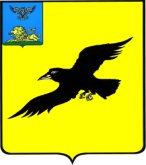 ИЗБИРАТЕЛЬНАЯ КОМИССИЯ ГРАЙВОРОНСКОГО ГОРОДСКОГО ОКРУГАБЕЛГОРОДСКОЙ ОБЛАСТИ ПОСТАНОВЛЕНИЕг. ГрайворонВ соответствии с частью 11 статьи 23 Избирательного кодекса Белгородской области, на основании письма Совета депутатов Грайворонского городского округа от «14» апреля 2022 года № 344 о согласовании количества и перечня частей территории Грайворонского городского округа, которым должны соответствовать территориальные группы кандидатов единого списка кандидатов избирательного объединения на выборах депутатов Совета депутатов Грайворонского городского округа Белгородской области, Избирательная комиссия Грайворонского городского округа постановляет:1. Согласовать количество и перечень 8 частей территории Грайворонского городского округа, которым должны соответствовать территориальные группы кандидатов единого списка кандидатов избирательного объединения на выборах депутатов Совета депутатов Грайворонского городского округа Белгородской области (прилагается).2. Направить настоящее постановление в Избирательную комиссию Белгородской области, разместить на официальном сайте Администрации Грайворонского городского округа в разделе «Избирательная комиссия» в информационно-телекоммуникационной сети «Интернет».3. Контроль за выполнением настоящего постановления возложить на председателя Избирательной комиссии Грайворонского городского округа С.В. Краснокутского.Приложениек постановлению Избирательной комиссии Грайворонского городского округа Белгородской области от 19 апреля 2022 года № 83/486-1Количество и перечень 8 частей территории Грайворонского городского округа, которым должны соответствовать территориальные группы кандидатов единого списка кандидатов избирательного объединения на выборах депутатов Совета депутатовГрайворонского городского округа Белгородской областиЧисленность избирателей, зарегистрированных на территории Грайворонского городского округа по состоянию на 01 января 2018 года –                    21 917 человек. Количество образуемых частей территории Грайворонского городского округа, которым должны соответствовать территориальные группы кандидатов единого списка кандидатов избирательного объединения - 8. Средняя норма представительства избирателей в одной части территории Грайворонского городского округа – 2 740 человек. Максимально допустимое число избирателей в одной части территории Грайворонского городского округа при отклонении от средней нормы представительства 10% – 3 014 человек. Минимально допустимое число избирателей в одной части территории Грайворонского городского округа при отклонении от средней нормы представительства 10% – 2 466 человек.19 апреля 2022  года№ 83/486-1  № 83/486-1  О согласовании количества и перечня частей территории Грайворонского городского округа,которым должны соответствовать территориальныегруппы кандидатов единого списка кандидатовизбирательного объединения на выборах депутатовСовета депутатов Грайворонского городского округа  Белгородской области О согласовании количества и перечня частей территории Грайворонского городского округа,которым должны соответствовать территориальныегруппы кандидатов единого списка кандидатовизбирательного объединения на выборах депутатовСовета депутатов Грайворонского городского округа  Белгородской области О согласовании количества и перечня частей территории Грайворонского городского округа,которым должны соответствовать территориальныегруппы кандидатов единого списка кандидатовизбирательного объединения на выборах депутатовСовета депутатов Грайворонского городского округа  Белгородской области О согласовании количества и перечня частей территории Грайворонского городского округа,которым должны соответствовать территориальныегруппы кандидатов единого списка кандидатовизбирательного объединения на выборах депутатовСовета депутатов Грайворонского городского округа  Белгородской области           Председатель     Избирательной комиссииГрайворонского городского округа          С.В. Краснокутский          Секретарь      Избирательной комиссииГрайворонского городского округа            Л.А. Угольникова№ п/пНаименование и номер части территории Грайворонского городского округаГраницы части территорииНомера и границы входящих в части территории избирательных участковЧисло избирателей в границах части территории1Часть № 1(Грайворонская-1)Часть № 1 соответствует территориям одномандатных избирательных округов № 1 и № 2Избирательный участок № 483г. Грайворон, ул. Горького, 2,здание МБОУ «Средняя общеобразовательная школа с углубленным изучением отдельных предметов» г. Грайворона,входят: город Грайворон (часть).Избирательный участок № 484г. Грайворон, ул. Ленина, 22-в,здание кинотеатра «Космос»,входят: город Грайворон (часть).2 6112Часть № 2(Грайворонская-2)Часть № 2 соответствует территориям одномандатных избирательных округов № 3 и № 4Избирательный участок № 485г. Грайворон, ул. Мира, 61-а,здание МБОУ «Средняя общеобразовательная школа им. В.Г. Шухова» г. Грайворона (вход со стороны ул. Тарана),входят: город Грайворон (часть).Избирательный участок № 486г. Грайворон, ул. Мира, 61-а,здание МБОУ «Средняя общеобразовательная школа им. В.Г. Шухова»г. Грайворона (вход со стороны ул. Мира), входят: город Грайворон (часть).Избирательный участок № 487село Луговка, 103,здание бывшего Луговского детского сада «Ёлочка»,входит: село Луговка.2 7183Часть № 3(Головчинская-1)Часть № 3 соответствует территориям одномандатных избирательных округов № 5, № 6 и № 12 (часть)Избирательный участок № 489село Головчино, ул. К. Маркса, 1-в,Центр культурного развития с. Головчино (здание Антоновского сельского модельного Дома культуры),входят: с. Головчино (часть); населённый пункт - хутор Масычево.Избирательный участок № 490село Антоновка, 71-е,здание Антоновского фельдшерско-акушерского пункта,входят: с. Головчино (часть);населённый пункт - село Антоновка.Избирательный участок № 1260 (временный)город  Белгород-22, ул. Фрунзе, 3, здание ФГКУ «80-й Дом офицеров (гарнизона)» Министерства обороны РФ,входит: населённый пункт город Белгород-22.Избирательный участок № 499хутор Тополи, ул. Луговая, 16-а,здание Доброивановского сельского клуба,входят: населённые пункты – село Доброивановка, хутор Тополи.2 7424Часть № 4(Головчинская-2)Часть № 4 соответствует территориям одномандатных избирательных округов № 7 и № 8Избирательный участок № 491село Головчино, ул. Пушкина, 21, здание ООО «Грайворонское РСУ» ,входят: с. Головчино (часть). Избирательный участок № 492село Головчино, ул. Смирнова, 2,здание МБОУ «Головчинская средняя общеобразовательная школа                    с углубленным изучением отдельных предметов»,входят: с. Головчино (часть).Избирательный участок № 493село Головчино, ул. Школьная, 1,здание Головчинской начальной школы,входят: с. Головчино (часть).Избирательный участок № 494посёлок Хотмыжск, ул. Урожайная, 8,административное здание участка «Хотмыжское» ОАО «Новоборисовское ХПП»,входит: населённый пункт – посёлок Хотмыжск.2 7685Часть № 5(Гора-Подольская, Козинская)Часть № 5 соответствует территориям одномандатных избирательных округов № 9 и № 11Избирательный участок № 497село Гора-Подол, ул. Борисенко, 48-е,здание МБОУ «Гора-Подольская средняя общеобразовательная школа», входит: населённый пункт - с. Гора-Подол.Избирательный участок № 511село Козинка, ул. Центральная, 37-б,здание Козинского сельского модельного Дома культуры,входят: населённые пункты - село Козинка, хутор Заречье-1, хутор Заречье-2.2 5956Часть № 6(Иванолисичанская, Смородинская, Дунайская)Часть № 6 соответствует территориям одномандатных избирательных округов № 10, № 15 (часть), и № 16Избирательный участок № 507село Ивановская Лисица, ул. Комсомольская, 72,здание Ивано-Лисичанского сельского Дома культуры,входит: населённый пункт – село Ивановская Лисица.Избирательный участок № 508село Ломное, ул. Новоселовка, 9, здание  Ломенского сельского клуба,входит: населённый пункт – село Ломное.Избирательный участок № 509село Казачья Лисица, ул. К. Маркса, 8,здание Казачье-Лисичанского сельского клуба,входит: населённый пункт - село Казачья Лисица.Избирательный участок № 510село Косилово, ул. Горянка, 7,здание Косиловского сельского Дома культуры,входит: населённый пункт – село Косилово.Избирательный участок № 504село Дунайка, ул. Школьная, 9,здание Дунайского сельского модельного Дома культуры,входит: населённый пункт – село Дунайка.Избирательный участок № 506село Пороз, ул. Сергеевка, 5,здание Порозовского сельского клуба,входит: населённый пункт - село Пороз.Избирательный участок № 516село Смородино, ул. Выгон, 61,здание Смородинского сельского Дома культуры,входит: населённый пункт – село Смородино.Избирательный участок № 517село Дроновка, ул. Сумская, 31-а,здание  Дроновского сельского клуба,входит: населённый пункт – село Дроновка.Избирательный участок № 518село Почаево, ул. Ленина, 10,здание Почаевского сельского модельного Дома культуры,входит: населённый пункт – село Почаево.3 0017Часть № 7(Доброивановская, Дорогощанская, Мокроорловская)Часть № 7 соответствует территориям одномандатных избирательных округов № 12 (часть), № 14 и № 15 (часть)Избирательный участок № 500село Доброе, ул. Грайворонская, 10-а,здание Добросельского сельского модельного Дома культуры,входит: населённый пункт - село Доброе.Избирательный участок № 501село Замостье, ул. Добросельская, 21,административно-культурное здание с. Замостье,входит: населённый пункт – село Замостье.Избирательный участок № 502село Дорогощь, ул. Песчаная, 2-а,здание Дорогощанской территориальной администрации,входит: населённый пункт - село Дорогощь.Избирательный участок № 503село Санково, ул. Горнянка, 9-а,здание Санковского сельского клуба,входит: населённый пункт – село Санково.Избирательный участок № 505село Мощёное, ул. Мищанка, 11 А,здание Мощёнского фельдшерско-акушерского пункта,входит: населённый пункт – село Мощёное.Избирательный участок № 512село Мокрая Орловка, ул. Центральная, 74,здание Мокроорловского сельского модельного Дома культуры,входят: с. Мокрая Орловка (часть); населённый пункт-село Сподарюшино.Избирательный участок № 513село Мокрая Орловка, ул. Центральная, 45,здание МБОУ «Мокроорловская средняя общеобразовательная школа»,  входят: с. Мокрая  Орловка (часть); населённый пункт - село Рождественка.2 9658Часть № 8(Безыменская, Глотовская, Новостроевская, Горьковская)Часть № 8 соответствует территориям одномандатных избирательных округов № 13 и № 17Избирательный участок № 488село Безымено, ул. Октябрьская, 75-а,здание Безыменского сельского модельного Дома культуры,входит: населённый пункт - село Безымено.Избирательный участок № 498село Глотово, ул. Генерала Алексеенко, 27,здание Глотовского сельского клуба,входит: населённый пункт - село Глотово.Избирательный участок № 495посёлок Горьковский, ул. Молодёжная, 2,здание МБОУ «Горьковская основная общеобразовательная школа»,входят: населённые пункты - посёлок Горьковский, посёлок Доброполье, посёлок Казачок.Избирательный участок № 496посёлок Чапаевский, ул. Центральная, 7-а,здание Чапаевской сельской библиотеки,входят: населённые пункты – посёлок Чапаевский, посёлок Совхозный.Избирательный участок № 514село 1-я Новостроевка, ул. Первомайская, 70,здание Новостроевской территориальной администрации (помещение сельской библиотеки),входит: населённый пункт – село 1-я Новостроевка.Избирательный участок № 515село 1-я Новостроевка, ул. Первомайская, 68,здание МБОУ «Новостроевская основная общеобразовательная школа»,входит: населённый пункт - село 2-я Новостроевка.2 517Всего:21 917